Placebo share cover of classic Tears For Fears single ‘Shout’UK/European headline tour dates begin in October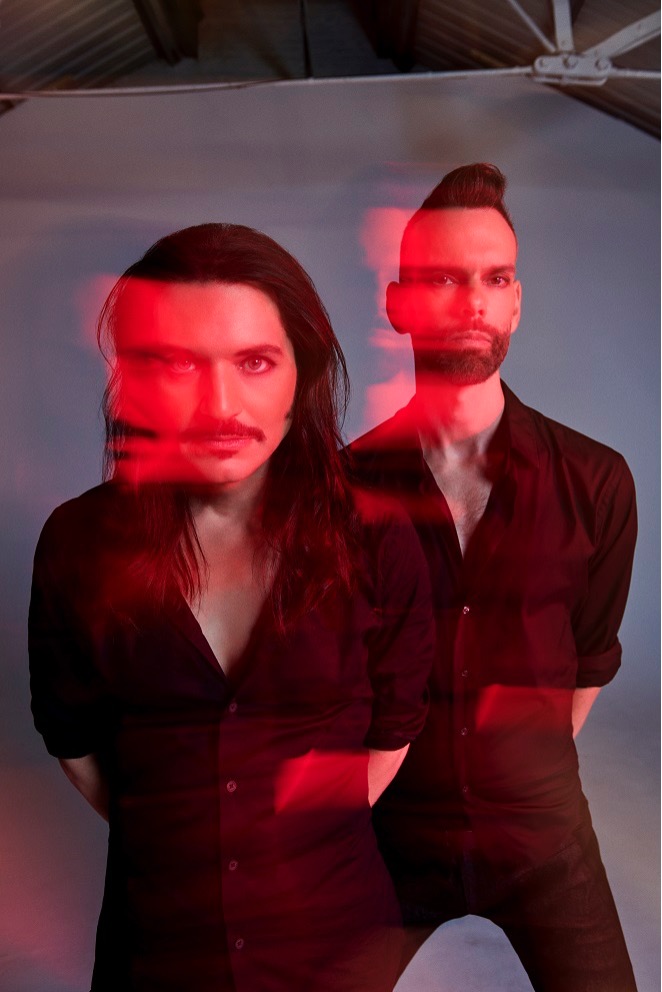 Placebo | Photo credit: Mads Perch | Download image here////Placebo are today sharing ‘Shout’, a cover of the iconic Tears For Fears single. ‘Shout’ – taken from the Tears For Fears album Songs From The Big Chair - peaked at #1 on the Billboard Hot 100 in 1985 and joins a rich lineage of Placebo cover versions of songs from the 80s. Artists such as Sinead O’Connor (‘Jackie’), The Smiths (‘Bigmouth Strikes Again’), The Pixies (‘Where Is My Mind?’) and - most famously of all - Kate Bush (‘Running Up That Hill’) have all been covered by the band.In this latest Placebo interpretation, ‘Shout’ becomes a brooding industrial march. Given that the single’s original songwriter Roland Orzabal has said that ‘Shout’ concerns itself with political protest, it also makes for a fitting follow-on from Placebo’s latest album release Never Let Me Go, which marked itself out with commentary on tech-saturation, rising intolerance and the climate crisis.Listen to ‘Shout’ on streaming services here.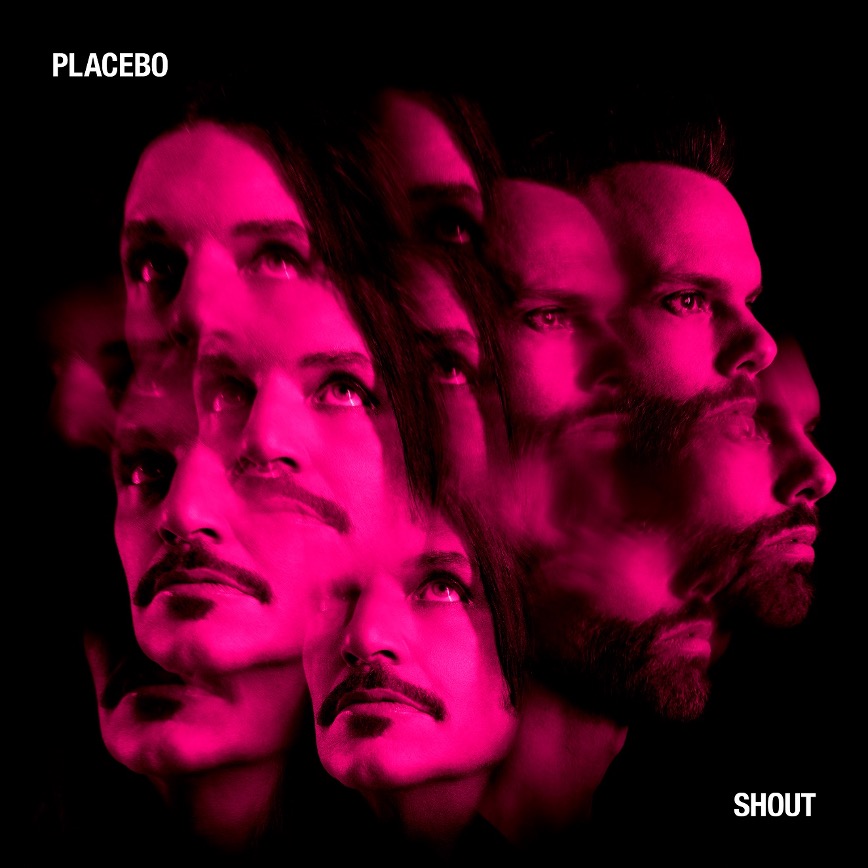  Placebo – ‘Shout’ single artwork | Download image here////Placebo will embark on what is going to be a sold out headline tour of the UK & Europe later this year. Tickets are available here.PLACEBO UK + EUROPEAN 2022 HEADLINE TOUR DATESOCTOBER 2022Sat 1 - Frankfurt, Germany - Festhalle Tue 4 - Stuttgart, Germany - SchleyerhalleThu 6 - Berlin, Germany - Mercedes-Benz ArenaSat 8 - Copenhagen, Denmark – Vega – SOLD OUTMon 10 - Oslo, Norway - Sentrum Scene – SOLD OUTTue 11 - Stockholm, Sweden – Cirkus – SOLD OUTThu 13 - Helsinki, Finland - Ice Hall Black BoxFri 14 - Tallin, Estonia - Saku Arena Black BoxMon 17 - Warsaw, Poland - Expo XXI Hall 3Wed 19 - Leipzig, Germany - Quarterback Immobilien ArenaSat 22 - Hamburg, Germany - Barclaycard ArenaMon 24 - Amsterdam, Netherlands - Ziggo DomeWed 26 - Munich, Germany - OlympiahalleThu 27 - Milan, Italy - Mediolanum ForumSat 29 - Zurich, Switzerland - Samsung HallMon 31 - Prague, Czech Republic - O2 UniversumNOVEMBERWed 2 - Vienna, Austria - StadthalleFri 4 - Esch El Azette, Luxembourg - RockhalMon 7 - Cologne, Germany - Lanxess ArenaTue 8 - Antwerp, Belgium - SportpaleisThu 10 - Nancy, France - ZenithFri 11 - Paris, France - Accorhotels Arena – SOLD OUTSun 13 - Bordeaux, France - Arkea Arena Mon 14 - Rennes, France - La Liberte – SOLD OUTFri 18 - Portsmouth, UK – Guildhall – SOLD OUTSat 19 - Brighton, UK - Brighton Centre – SOLD OUTMon 21 - Liverpool, UK - Eventim Olympia – SOLD OUTTue 22 - Manchester, UK - O2 Victoria Warehouse – SOLD OUTThu 24 - Cardiff, UK - Motorpoint ArenaSat 26 - London, UK - O2 Brixton Academy – SOLD OUTSun 27 - London, UK - O2 Brixton Academy – SOLD OUTTue 29 - Leicester, UK - De Montford Hall – SOLD OUTWed 30 - Leeds, UK - O2 Academy Leeds – SOLD OUTDECEMBERFri 2 - Newcastle, UK – O2 City Hall – SOLD OUTSat 3 - Glasgow, UK - O2 Academy Glasgow – SOLD OUTMon 5 - Dublin, Ireland - 3 ArenaWed 7 - Cambridge, UK - Corn Exchange – SOLD OUTThu 8 - Birmingham, UK - O2 Academy 1 – SOLD OUT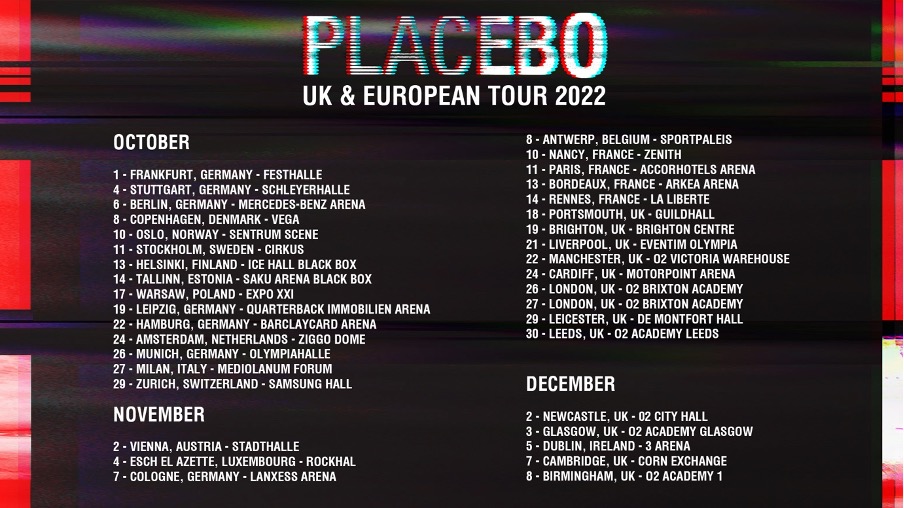 Placebo | 2022 UK/European headline tour poster | Download image hereFor press only: Download the latest biography here.Placebo: Website | Instagram | Facebook | TwitterFor more information please contact warren@chuffmedia.com on 07762 130510